План-конспект по занятию «Решение нестандартных задач по математике в 11 кл»Педагог: Михайлова Ю.Н.Тема. Решение логарифмических и показательных неравенств профильного уровня №15.Цель занятия: определить общие подходы к решению логарифмических и показательных неравенств;Задачи:Обучающие: – определить общие подходы к решению указанных задач; – обобщить и систематизировать знания учащихся по теме; – продолжить формирование умений и навыков по решению данных типов задач; – стимулировать учащихся к овладению решением задач; –  проконтролировать степень усвоения знаний, умений и навыков по теме. Развивающие: – совершенствовать, развивать умения и навыки по решению неравенств– развивать логическое мышление, учить анализировать и обобщать; – продолжить работу по развитию математической речи и памяти. Воспитательные: – развитие сотрудничества при работе в онлайн режиме; – приучать к умению общаться и выслушивать других; – воспитание сознательной дисциплины; – развитие творческой самостоятельности и инициативы. Оборудование: компьютер, сборник заданий ЕГЭ -2020 (под ред. И.В.Ященко)К подробному плану-конспекту занятия прилагается презентация. I. План занятия:1. Организационный момент.2. Устная работа3. Повторение пройденной темы4.  Рассмотрим пример решения неравенства В-1, задание 155.  Самостоятельное решение неравенств со сборника ЕГЭ-2020 (под ред. И.В.Ященко) задание 15, В- 2, 3, 4, 56. Итог занятия.Ход занятия:I. Организационная часть: 1. Отправить приглашения  обучающихся в Zoom                                              2. Настроить детей к онлайн работе II. Устная работа1. Найдите корень уравнения:  38 – x = 27.Решение.                                                    Ответ:52. Найдите корень уравнения: Решение                                               Ответ: -203. Решите устно неравенство:                            отв:                                                                               отв: 𝟎<𝒙<𝟖                                                                                                    отв: 𝟎<𝒙<√𝟐                                                                              отв: 𝒙>𝟏𝟎𝟎                                                                                      отв: 𝒙>𝟏                                                                            отв: 𝒙<𝟏 III. Повторение пройденной темы:               Заменить неравенство равносильной ему системой или совокупностьюОтветы:1.                  2.      3.         4.   IV. Решения неравенств со сборника ЕГЭ-2020 (под ред. И.В.Ященко)Вариант 1, задание 15, решите неравенство: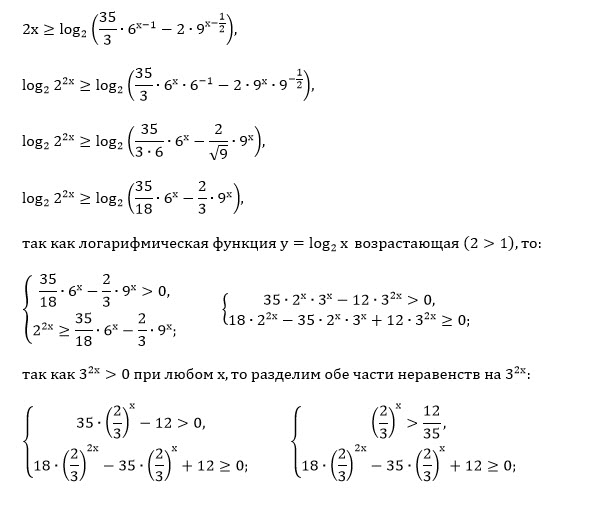 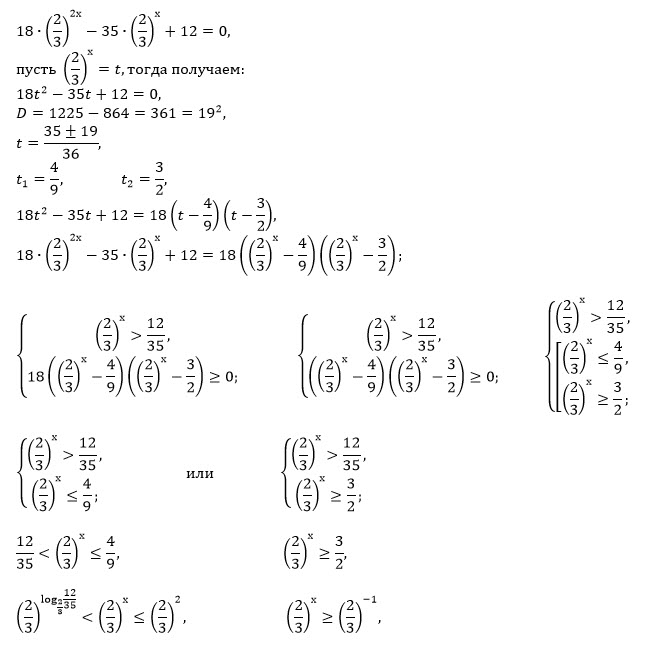 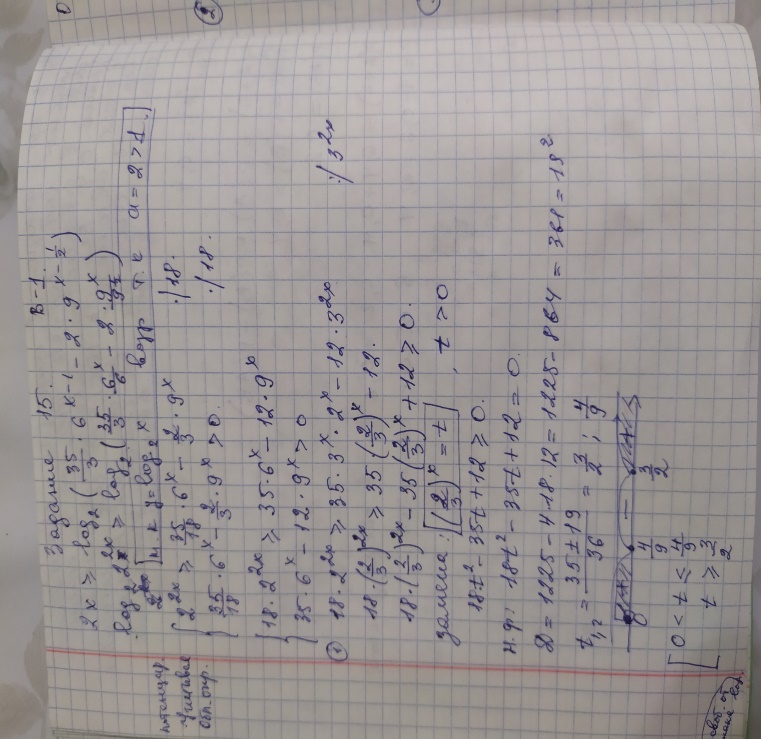 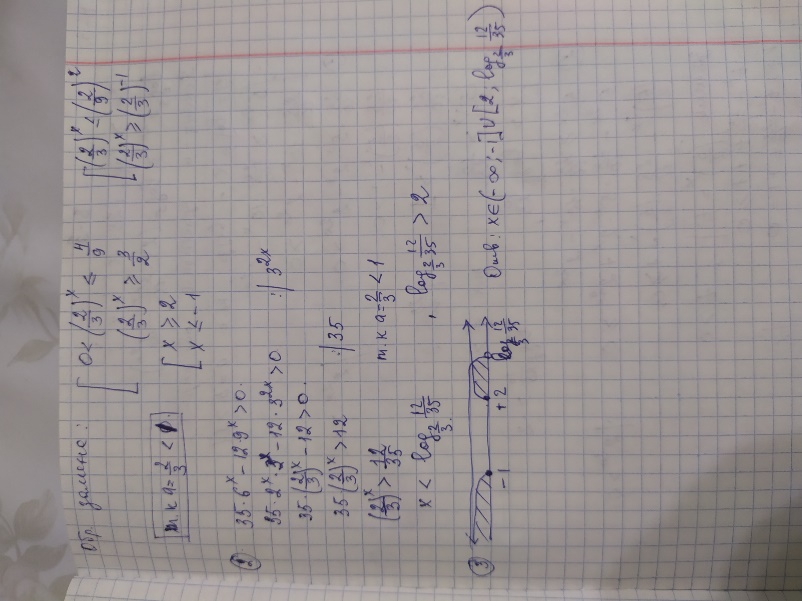 V. Самостоятельно решите неравенства со сборника ЕГЭ-2020, В-2,3,4,5VI. Итог занятия:1. Что наиболее удалось? 2. В чём проблемы? 3. Что необходимо повторить? 4.Какая помощь в подготовке требуется?